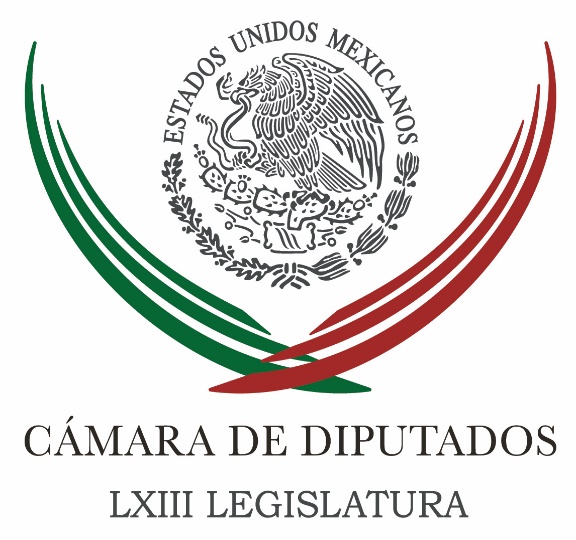 Carpeta InformativaFin de SemanaResumen: Cámara de Diputados condena asesinatos de candidatosUrgen diputados del PRD a cumplir fallo de Tribunal sobre el caso AyotzinapaAumentar licencia por maternidad a 18 semanas, propone diputadaPVEM promueve acciones para transformar desechos en energíaSenadores del PRI piden reforzar campañas para prevenir accidentes vehicularesIFT sin facultades para investigar propiedad de líneas contra AMLOExige INE condiciones para candidatosMeade lamenta y repudia asesinato de Fernando PurónAnaya promete mejorar las condiciones de vida de las mujeresAnaya condena asesinato de candidato en Coahuila09 de junio de 2018TEMA(S): Trabajo LegislativoFECHA: 09/06/2018HORA: 12:25NOTICIERO: La Crónica onlineEMISIÓN: Fin de semanaESTACION: InternetGRUPO: La CrónicaCámara de Diputados condena asesinatos de candidatosLa Cámara de Diputados condenó de manera enérgica los hechos de violencia en contra de candidatos a diversos cargos de elección popular ocurridos en el actual proceso electoral.El presidente de la Mesa Directiva, Edgar Romo García, expresó sus condolencias a los familiares del candidato priista a diputado federal por Coahuila, Fernando Purón, quien ayer viernes perdió la vida tras un ataque armado.Ante estos hechos, Romo García exhortó a las autoridades de los tres niveles de gobierno a implementar estrategias de seguridad que permitan recuperar la paz y la seguridad en México.“A nombre de la Cámara de Diputados expreso nuestras más sinceras condolencias para los familiares y hacemos patente nuestro repudio a estos hechos violentos que están empañando el proceso electoral”, expresó.A través de un comunicado el legislador federal indicó: “exigimos el inmediato esclarecimiento del crimen y la aplicación de todo el rigor de la ley para dar con los responsables”./psg/m.TEMA(S): Trabajo LegislativoFECHA: 09/06/2018HORA: 19:05NOTICIERO: MVS onlineEMISIÓN: Fin de SemanaESTACIÓN: InternetGRUPO: MVSUrgen diputados del PRD a cumplir fallo de Tribunal sobre el caso AyotzinapaLa bancada del Partido de la Revolución Democrática en la Cámara de Diputados demandó que el Gobierno Federal, el gobierno del estado de Guerrero, la Cámara de Diputados y la Comisión Nacional de los Derechos Humanos hagan lo necesario para cumplir la sentencia del Primer Tribunal Colegiado del Décimo Noveno Circuito del Poder Judicial de la Federación, que ordena crear una “Comisión de la Verdad” para el caso Ayotzinapa.El vicecoordinador Jesús Zambrano pidió que la Comisión Permanente del Congreso de la Unión llame a las autoridades referidas, a cumplir el mandato judicial en cuestión, emitido a partir de la presentación de amparos.Zambrano Grijalva señaló que en esos términos, la Procuraduría General de la República, el Instituto Federal de Defensoría Pública, así como los órganos de procuración de justicia de Guerrero, estarían obligados a deslindar responsabilidades, a fin de determinar si funcionarios públicos estuvieron involucrados en la desaparición de los estudiantes y en violaciones a derechos humanos de ellos y sus familiares.Recalcar que es necesario hacer justicia en el caso Ayotzinapa, conocer la verdad y reparar el daño.El congresista de izquierda enfatizó que la orden del Tribunal incluye reponer el procedimiento de investigación y aplicar los protocolos necesarios, para determinar si las declaraciones y confesiones de los detenidos, así como las imputaciones formuladas por las autoridades investigadoras, se obtuvieron a través de tortura,Calificó como relevante y significativo que los magistrados del Primer Tribunal Colegiado consideraran que las indagatorias de la PGR no fueron prontas, expeditas, tampoco efectivas ni independientes ni imparciales, como exige la ley nacional y a nivel internacional.Por ello, indicó, urge que se cumpla la sentencia y se conforme la “Comisión de Investigación de la Verdad y la Justicia”, en la que deberán participar representantes de las víctimas, de la CNHD, del Ministerio Público, así como organizaciones nacionales e internacionales en materia de derechos humanos.Puntualizó que el Tribunal determinó que la Presidencia de la República y la Cámara de Diputados deben intervenir en la creación de dicha Comisión, por lo cual, los legisladores no pueden ser omisos.Zambrano Grijalva señaló que el PRD “saluda” dicho fallo judicial y expresa su mayor compromiso con las víctimas del caso Ayotzinapa. /jpc/mTEMA(S): Trabajo LegislativoFECHA: 09/06/2018HORA: 12:41NOTICIERO: NotimexEMISIÓN: Fin de SemanaESTACIÓN: InternetGRUPO: GubernamentalAumentar licencia por maternidad a 18 semanas, propone diputadaLa diputada federal Alicia Barrientos Pantoja propuso reformar el Artículo 170 de la Ley Federal del Trabajo con la finalidad de ampliar a 18 semanas la licencia por maternidad.Así como aumentar de seis meses hasta dos años el periodo de lactancia, facilitando que las madres puedan amamantar a sus bebés durante la jornada laboral, contados a partir de la reincorporación a sus áreas de trabajo.En el documento, turnado a la Comisión de Trabajo y Previsión Social de la Cámara de Diputados se considera “injusto el trato a las madres trabajadoras en México y América Latina, pues 90 por ciento de países europeos y desarrollados garantizan permisos superiores a las 14 semanas”.En la propuesta de la legisladora de Morena se aclara que “no debe entenderse como un gasto para la economía, sino como una medida que significará beneficios a servicios médicos nacionales, empresas y negocios, que contarán con trabajadoras más sanas”.La iniciativa plantea que las 18 semanas se dividan en nueve, previas al alumbramiento, y nueve posteriores, y que se puedan transferir hasta seis al periodo de posparto.En el caso de que la madre hubiese tenido dos o más hijos propone aumentar a 12 semanas la licencia posparto, al igual que si el nacimiento fuese con alguna discapacidad, o si necesitara atención médica hospitalaria.En el documento se precisa que dichos periodos podrían prorrogarse hasta 90 días, a solicitud de la madre trabajadora, lapso en el que tendría derecho a 50 por ciento de su salario. /jpc/mTEMA(S): Trabajo LegislativoFECHA: 09/06/2018HORA: 10:58NOTICIERO: Excélsior.comEMISIÓN: Fin de SemanaESTACIÓN: InternetGRUPO: ExcélsiorPVEM promueve acciones para transformar desechos en energíaEn México se generan más de 50 millones de toneladas de residuos al año y para contrarrestar esta situación es necesario fomentar su recuperación y aprovechamiento, como ya ocurre en otras ciudades del país, que ya utilizan la basura para generar y producir energía eléctrica, señaló el diputado del Partido Verde, Arturo Álvarez Angli.El legislador ecologista comentó que para contrarrestar esta situación su partido propone que cada entidad federativa utilice la basura de sus municipios para generar electricidad para el alumbrado y transporte público, además se ayudaría a generar empleos y se reducirían los costos por el manejo de los desechos.“Es importante aprovechar los residuos para generar energía eléctrica, pues la mayoría termina en tiraderos, ríos y mares, y aun cuando existen mecanismos de manejo que permiten su aprovechamiento, no son utilizados en su totalidad”, sostuvo.El diputado del Verde subrayó que en cada estado de la República debe ser obligatorio aprovechar la basura para generar electricidad, por lo es importante actualizar la legislación y elaborar normas para un mejor aprovechamiento de los residuos.Por último, Álvarez Angli señaló que con estas propuestas también se estaría en condiciones de cumplir los compromisos internacionales que México ha firmado para reducir los efectos contaminantes de la basura y de los gases que provocan el efecto invernadero.El Partido Verde trabaja por cinco propuestas de campaña con el fin de atender las necesidades de la ciudadanía. Bancos de Alimentos, Permiso Laboral, Materia Escolar para Vivir sin Violencia, Transformar la Basura en Electricidad e Incentivos a las Empresas para Contratar Jóvenes, son iniciativas que buscan mejorar la calidad de vida de los mexicanos.Michel Chaín Carrillo, candidato del Partido Verde a la gubernatura de Puebla, dijo que al generar electricidad a través de los residuos se lograría abastecer el consumo de poco más de 19 millones de usuarios mexicanos.“La propuesta del Partido Verde pide que cada estado esté obligado a utilizar la basura de sus municipios para generar electricidad para el alumbrado y transporte público”, subrayó Chaín Carrillo.Asimismo, señaló que en México se producen 53 millones de toneladas de basura al año, equivalente a llenar 231 veces el Estadio Azteca; y que con la instalación de Plantas de Termovalorización se crearían 17 mil empleos directos y se reducirían las emisiones de metano generadas en tiraderos a cielo abierto y rellenos sanitarios.Al finalizar, Michel Chaín, destacó que brindar bienestar a los mexicanos es un deber para el Partido Verde, por ello se encuentran firmes en su posición de hacer realidad sus cinco propuestas de campaña. /jpc/mTEMA(S): Trabajo LegislativoFECHA: 09/06/2018HORA: 11:29NOTICIERO: Noticias MVS onlineEMISIÓN: Fin de semanaESTACION: InternetGRUPO: MVSSenadores del PRI piden reforzar campañas para prevenir accidentes vehicularesSenadores del PRI llamaron al gobierno federal y a las autoridades de las entidades federativas a fortalecer la difusión de campañas para prevenir los accidentes automovilísticos provocados por el uso del teléfono celular mientras se conduce.En un punto de acuerdo, los senadores del  tricolor advirtieron que el uso de celulares al volante sigue en aumento en gran parte del territorio nacional, por lo que es necesario redoblar esfuerzos para disminuir el número de accidentes viales. Señalaron que la distracción al conducir por el uso de teléfonos móviles representa un motivo de preocupación cada vez mayor en el ámbito de la seguridad vial, ya que los conductores tienen cuatro veces más probabilidades de verse involucrados en un accidente.Los senadores del PRI destacaron que, de acuerdo con el Sistema Nacional de Seguridad Pública, cada día mueren 32 personas por “textear” mientras manejan, de las cuales el 50 por ciento son los ocupantes del vehículo. Recordaron que el uso de móviles reduce la velocidad de reacción al volante (especialmente para frenar), además de que hace más difícil mantener la dirección en el carril correcto y guardar la distancia entre automóviles. Ante esta situación, destacaron la necesidad de fortalecer las campañas para desalentar el uso del teléfono celular mientras se conduce, a fin de salvaguardar la integridad de la población, particularmente de los jóvenes, que están más expuestos al uso de ésta tecnología. /psg/m.TEMA(S): Información GeneralFECHA: 09/06/2018HORA: 15:53NOTICIERO: Milenio onlineEMISIÓN: Fin de semanaESTACION: InternetGRUPO: MilenioIFT sin facultades para investigar propiedad de líneas contra AMLOEl Instituto Federal de Telecomunicaciones (IFT) aseguró a las autoridades electorales que no tiene atribuciones legales para conocer de quién son las líneas telefónicas desde las cuales se hacen las llamadas contra Andrés Manuel López Obrador, ya que esa información es registrada por los concesionarios y es a ellos que pueden requerírsela a las autoridades.Funcionarios del IFT se reunieron con representantes del Instituto Nacional Electoral (INE) y la Fiscalía Especializada para la Atención de los Delitos Electorales (Fepade) y explicó que como autoridad reguladora asigna bloques de numeración a los operadores que lo solicitan.
“Sin embargo, no está dentro de las atribuciones legales del IFT contar con la información sobre la titularidad de las líneas telefónicas” porque la información relativa a la utilización de la numeración propia o arrendada de los concesionaros “es registrada por estos conforme a la ley y corresponde a los mismos entregarla a las autoridades competentes de procuración de justicia que la requieran”, esto en términos de lo dispuesto por el artículo 190 de la Ley Federal de Telecomunicaciones y Radiodifusión.El IFT brindó a las autoridades electorales asesoría técnica sobre el procesamiento de las llamadas telefónicas realizadas a través de las redes públicas de telecomunicaciones e información sobre los recursos de numeración que asigna a los operadores de servicios telefónicos, en virtud de que, conforme a la ley le corresponde administrar los planes de numeración y señalización.El IFT también informó que funcionarios de ese órgano regulador se reunieron con representantes de la industria, “a efecto de que, con los recursos tecnológicos que tengan implementados actualmente los concesionarios, se tomen medidas para identificar y desincentivar prácticas de terceros que puedan resultar contrarias a la normativa vigente en materia de telecomunicaciones, como las disposiciones contenidas en los planes de numeración y señalización”.El IFT reiteró su absoluta disposición para coadyuvar en el ámbito de sus atribuciones con las autoridades electorales. /psg/m.TEMA(S): Información GeneralFECHA: 09/06/2018HORA: 13:51NOTICIERO: Reforma onlineEMISIÓN: Fin de semanaESTACION: InternetGRUPO: ReformaExige INE condiciones para candidatosEl Instituto Nacional Electoral (INE) reprobó el asesinato del ex Alcalde Piedras Negras, Coahuila, y candidato a diputado federal por el PRI, Fernando Purón Johnston, y demandó a las autoridades que garanticen condiciones de seguridad. "El INE condena el artero asesinato de Fernando Purón Johnston, candidato a diputado federal por Piedras Negras, Coahuila, ocurrido la noche de este viernes, y de todos los demás aspirantes a diferentes cargos de elección popular que han perdido la vida en diferentes atentados", indicó en un comunicado."Demanda, asimismo, el esclarecimiento de todos los crímenes y reitera que es obligación de las autoridades municipales, estatales y federales ofrecer las condiciones adecuadas de seguridad, que garanticen la paz pública y la integridad física de todas y todos los contendientes".Purón Johnston, Alcalde de Piedras Negras de 2014 a 2017, fue atacado por un pistolero tras despedirse de algunas personas que habían asistido a un debate entre candidatos en la Universidad Autónoma de Coahuila.El presidente del INE, Lorenzo Córdova, informó el jueves que desde diciembre a la fecha han sido asesinados 19 aspirantes a un cargo de elección popular, aunque la cifra de políticos muertos en todo lo que va el proceso electoral ya supera el centenar. /psg/m.TEMA(S): Información GeneralFECHA: 09/06/2018HORA: 12:40NOTICIERO: Excélsior onlineEMISIÓN: Fin de semanaESTACION: InternetGRUPO: ExcélsiorMeade lamenta y repudia asesinato de Fernando PurónEn un mensaje, a través de su cuenta de Twitter, el candidato presidencial de la coalición Todos por México, José Antonio Meade, repudió el asesinato del candidato a diputado federal por Coahuila, Fernando Purón.“Mi repudio absoluto al asesinato de Fernando Purón, candidato priista a Diputado Federal en Coahuila. Mi más sentido pésame a sus familiares y amigos. Exigimos se investigue este inaceptable hecho hasta sus últimas consecuencias”, escribió Meade.El mensaje fue colocado en la cuenta @JoseAMeadeK un par de horas después del asesinato de Purón Johnston, ocurrido la noche del viernes cuando la víctima salía de su participación en un debate en la Piedras Negras.Otros integrantes y colaboradores de la campaña a la Presidencia también han expresado mensajes de rechazo y pésame por la muerte del candidato a diputado federal. /psg/m.TEMA(S): Información GeneralFECHA: 09/06/2018HORA: 12:40NOTICIERO: Noticias MVS onlineEMISIÓN: Fin de semanaESTACION: InternetGRUPO: MVSAnaya promete mejorar las condiciones de vida de las mujeresEl candidato presidencial de la coalición Por México al frente, Ricardo Anaya Cortés, se comprometió a mejorar las condiciones de vida de las mujeres en el país, así como a mejorar la salud.En un acto de campaña realizado en este municipio mexiquense, Anaya Cortés afirmó que en caso de llegar a la Presidencia de la República, en su gobierno se respetará a las mujeres y habrá equidad, “a trabajo igual, salario igual”.Acompañado por los candidatos de la coalición a la Presidencia Municipal, José Luis Castro Chimal, y al Senado, Fernanda Rivera, el abanderado del PAN, PRD y Movimiento Ciudadano también ofreció trabajar para mejorar la salud.“Porque la salud es primero y ese es mi compromiso”, se cuidará el dinero del presupuesto que se destina para medicinas, así como el servicio de médicos y enfermeras, indicó Anaya.TEMA(S): Información GeneralFECHA: 09/06/2018HORA: 14:06NOTICIERO: Milenio onlineEMISIÓN: Fin de semanaESTACION: InternetGRUPO: MilenioAnaya condena asesinato de candidato en Coahuila El candidato de la coalición Por México al Frente, Ricardo Anaya, condenó el asesinato del aspirante del PRI a diputado federal de Coahuila, Fernando Purón, ocurrido ayer en Piedras Negras.“Aunque este compañero sea de otro partido político quiero expresar toda mi solidaridad con su familia, con sus amigos, con sus conocidos. México merece vivir en paz” expresó durante su gira por Huehuetoca en el Estado de México.Comentó que nuestro país tiene un problema “enorme” e “insostenible” de inseguridad, por lo que se comprometió a trabajar por lograr un México en paz, a favor de los ciudadanos y pidió que se redoblen esfuerzos a favor de su campaña rumbo a la presidencia.“Apenas ayer, a un candidato en Coahuila, saliendo del debate, en unas imágenes verdaderamente impactantes le dispararon y le quitaron la vida” relató.El candidato presidencial también se comprometió a ampliar el tren suburbano y conectarlo de Huehuetoca a Cuautitlán, así como la construcción de un Hospital del IMSS en el municipio mexiquense. /psg/m
TEMA(S): Información GeneralFECHA: 09/06/2018HORA: 13:59NOTICIERO: Milenio.comEMISIÓN: Fin de SemanaESTACIÓN: InternetGRUPO: MilenioFox es un mercenario de la política: AMLO Andrés Manuel López Obrador dijo que el ex presidente Vicente Fox es un “traidor” y “mercenario de la política”, además, aseguró que la elección del próximo 1 de julio se ganará con votos y no con huevos.Al arrancar una gira de tres días por Chiapas, el candidato presidencial de la coalición Juntos Haremos Historia consideró que el apoyo de Fox a Ricardo Anaya se trata de “una cargada de último momento”.“Fox es un traidor a la democracia, ¿cómo es que apoya a Peña, y ahora había dicho que iba a apoyar a Meade, abandona a Meade y ya se va con Anaya?, es un mercenario de la política. “(La elección) Se gana con votos, pero qué bien que ya se definió Fox, nada más le falta agarrar la matraca, ya está echando porras a Anaya”, dijo luego de un mitin en Pichucalco.El abanderado también recomendó al ex presidente Carlos Salinas de Gortari seguir el ejemplo de Fox y apoyar a Anaya. "(Salinas de Gortari) Debería también hacer lo mismo, apoyar a Anaya y agarrar la matraca, porque se van a terminar todos los privilegios, no puede haber gobierno rico con pueblo pobre”, abundó.López Obrador consideró que este tipo de respaldos de Anaya no serán suficiente para ganarle la Presidencia como en 2006 y 2012, pues, dijo, para esta contienda no se pusieron de acuerdo el PRI y el PAN.“Ya no es lo mismo porque están muy divididos, no es como en el 2006, en ese entonces Fox, precisamente coordinó el fraude y él hizo el acuerdo con los del PRI, se unió el PAN y el PRI en contra mía para robarnos la Presidencia, y en el 2012 se unieron también, Calderón y Fox ayudaron a Peña para el fraude electoral”.“No sé por qué motivo Peña no aceptó, yo infiero que hubo traición, es como el corrido de Contrabando y Traición, así hay que ver estas cosas, quién sabe qué le hizo Anaya a Peña, porque de repente hay ruptura y ya ahora Anaya está diciendo que va a meter a la cárcel a Peña, está el pleito a todo lo que da, nosotros amor y paz”.“Ojalá resuelvan sus asuntos, de manera pacífica, y que no nos metan a nosotros, ahora sí que como diría el mismo Fox, ¿y yo por qué?”, puntualizó. /jpc/mTEMA(S): Información GeneralFECHA: 09/06/2018HORA: 15:20NOTICIERO: Reforma onlineEMISIÓN: Fin de semanaESTACION: InternetGRUPO: ReformaOjalá EPN y Anaya resuelvan asuntos.-AMLOEntre el Presidente Enrique Peña Nieto y el candidato panista Ricardo Anaya hubo una traición que ha hecho que el segundo amenace al primero con meterlo a la cárcel, afirmó Andrés Manuel López Obrador, pero les deseó que resuelvan sus diferencias."Es como el corrido de Contrabando y traición, así hay que ver estas cosas; quién sabe qué le hizo Anaya a Peña porque de repente hay ruptura y ahora Anaya está diciendo que va a meterlo a la cárcel", consideró López Obrador en conferencia de prensa.Está el pleito a todo lo que da. Nosotros amor y paz, ojalá resuelvan sus asuntos de manera pacífica y que no nos metan a nosotros. Ora sí que como dijo Fox: '¿y yo por qué?'.El tabasqueño afirmó que hubo varios intentos entre los panistas y el Presidente para lograr una alianza en su contra. "Fueron a Los Pinos, a tratar de convencer a Peña. Tengo esa información, además es de dominio público, no sé por qué motivo o razón Peña no aceptó, yo infiero que hubo traición", dijo.El jueves Anaya acusó al Peña Nieto de estar detrás de la difusión de un video donde el hermano de Manuel Barrerio, investigado por lavado de dinero, afirma que le han metido millones de pesos a la campaña del panista.Barrerio es el empresario que le compró en 54 millones de pesos una bodega a Anaya ubicada en un terreno por el que sólo había pagado 10 millones de pesos.En su respuesta, Anaya le exigió a Peña Nieto sacar las manos del proceso electoral y reiteró que lo metería a la cárcel."¡No, si se llevan fuerte, no es cualquier cosa, entonces quién sabe qué esté pensando Peña", dijo López Obrador, quien ve la disputa desde el primer lugar de las encuestas.Luego de un mitin en Pichucalco, Chiapas, el tabasqueño también consideró que el encuentro entre Anaya y Vicente Fox ayer demuestra que hay una cargada a favor del panista, un último intento por impulsarlo, y que están dejando solo al candidato del PRI, José Antonio Meade."Fox es un traidor a la democracia, ¿cómo es que apoyó a Peña y ahora había dicho que iba a apoyar a Meade y ahora se va con Anaya, es un mercenario de la política", dijo.Sin embargo, el candidato presidencial de Morena sostuvo que Fox ya no le aporta nada a Anaya por lo que sería bueno que el ex Presidente Carlos Salinas debería salir a impulsar también la candidatura del panista, quien está rezagado con casi 20 puntos."Salinas debería también hacer lo mismo: apoyar a Anaya y agarrar la matraca porque se van a terminar todos los privilegios", dijo López Obrador.A 23 días de las elecciones y con la ventaja que él tiene, López Obrador consideró que ya no les alcanza a sus adversarios tramar un fraude electoral, pero que no pueden confiarse."Son muy mañosos", dijo, pero que tiene un equipo jurídico que se está preparando para defender los resultados del 1 de julio. /lgg/m.TEMA(S): Información GeneralFECHA: 09/06/2018HORA: 14:07NOTICIERO: El Universal onlineEMISIÓN: Fin de SemanaESTACIÓN: InternetGRUPO: El UniversalCancela “El Bronco” gira a Coahuila tras asesinato de candidato del PRIPor cuestiones de seguridad, el candidato independiente a la Presidencia, Jaime Rodríguez Calderón, “El Bronco”, canceló una gira programada para este domingo a Monclova, Coahuila, luego de que ayer fue asesinado el candidato a diputado Fernando Purón (PRI) en la Universidad Autónoma de Coahuila.“Mañana tenía un evento programado en Coahuila lo vamos a cancelar por problemas que tienen en Coahuila, no queremos ir a provocar (un problema)”, aseguró luego de sostener un encuentro con simpatizantes en el lienzo charro Santa Rosa de este municipio.Rodríguez Calderón lamentó y condenó asesinato del aspirante a diputado por la coalición Todos por México (PRI, PVEM, y Panal), acaecido ayer al término de un debate en el Auditorio de la Universidad en la ciudad de Piedras Negras.“Es lamentable que, saliendo de un debate, los candidatos estén sin protección, la seguridad que tiene evidentemente una condición electoral no se está dando, es lamentable lo que le pasó a este candidato y evidentemente el área de seguridad de todos los Estados tiene que proteger a cualquier persona no solo a los candidatos”.El gobernador de Nuevo León con licencia hizo un llamado al secretario de Gobernación y a los partidos políticos a que se reúnan de inmediato y determinan con precisión los riesgos a los que están expuestos todos los candidatos.“Los partidos tienen que reunirse con el secretario de Gobernación, para preciar los riesgos de todos los que somos candidatos, yo estoy aquí y la seguridad no se ocupa, porque todos estaos tranquilos, pero hay zonas en los que hay problemas donde la gente pueda tomar decisiones que no son adecuadas”. /jpc/mTEMA(S): Información GeneralFECHA: 09/06/2018HORA: 13:03NOTICIERO: Excélsior onlineEMISIÓN: Fin de SemanaESTACIÓN: InternetGRUPO: Excélsior'Mi compromiso con Iztapalapa es regresarle el agua': Mikel ArriolaMikel Arriola, el candidato del PRI a la jefatura de gobierno en un encuentro con vecinos de Iztapalapa, se comprometió a rescatar los deportivos de la demarcación, como el Cuitláhuac, y echar a andar el proyecto del Museo del Papalote."Aquí tenemos que recuperar las áreas verdes; lo que tenemos que recuperar es parques como el Cuitláhuac y tenemos que echar a andar proyectos como el Museo del Papalote", puntualizó.Señaló que también realizará un proyecto de energía biosustentable que se genere del relleno sanitario y se aproveche en alumbrado público para las colonias de Iztapalapa.También señaló que, en los comedores de las escuelas, en las que dos veces se les darán de comer, se otorgarán alimentos "libres de grasa, libres de azúcar y libres de sodio, para que desde niños cuiden el peso".Además, reiteró su compromiso de continuar el acuaférico, para que a partir de dos años y medio toda Iztapalapa tenga agua y se reparen las tuberías y el drenaje."Mi primer compromiso con Iztapalapa es regresarle el agua; y eso no es cuento porque yo lo que prometo lo cumplo", externó.Previo el candidato del PRI encabezó junto con su esposa Jimena, su hijo Santiago y la diputada independiente Janete Hernández, una rodada ciclista de cinco kilómetros, en Iztapalapa para incentivar el deporte en la ciudad.La rodada ciclista arrancó del CETRAM de Constitución de 1917, en avenida Ermita Iztapalapa; continuó por Genaro Estrada para llegar al deportivo Santa Cruz Meyehualco. /jpc/mTEMA(S): Información GeneralFECHA: 09/06/2018HORA: 11:00NOTICIERO: Excélsior onlineEMISIÓN: Fin de semanaESTACION: InternetGRUPO: ExcélsiorGobierno Federal debe garantizar seguridad de candidatos: BarralesEl Gobierno Federal debe garantizar la seguridad de todos los mexicanos y en particular de los candidatos a cargos de elección popular, aseguró Alejandra Barrales.“Esto nos obliga a llamarle la atención al gobierno federal para que, en lugar de destinar las instancias de procuración de justicia a perseguir a adversarios, se dediquen a perseguir delincuentes”, afirmó la candidata de la coalición por la Ciudad al Frente a la Jefatura de Gobierno.Tras el asesinato de un candidato en Coahuila, Barrales reiteró que a nivel nacional la seguridad es el principal problema en el país y la capital no está ajena a esa problemática.Por ello, dijo, en caso de ganar la elección del 1 de julio, su prioridad será garantizar la seguridad en la ciudad.Barrales dio rueda de prensa tras correr cinco kilómetros en el Parque México en compañía de los presidentes del PAN y del PRD en la Ciudad de México.Ahí anunciaron que el cierre de la etapa de carreras de la campaña se realizará el sábado 23 de junio en la primera sección de Chapultepec. /psg/mTEMA(S): Información GeneralFECHA: 09/06/2018HORA: 12:12NOTICIERO: Excélsior onlineEMISIÓN: Fin de semanaESTACION: InternetGRUPO: ExcélsiorSheinbaum exige investigar asesinato de bomberoEl asesinato del bombero disidente Javier García Salinas tiene que ser investigado por la Procuraduría General de Justicia de la Ciudad de México (PGJ-CDMX) porque, en medio de las acusaciones que había hacía el líder sindical de bombero, Ismael Figueroa, por obligarlos a hacer campaña electoral, es urgente que se esclarezca el homicidio ocurrido ayer cerca de la Central de Bomberos, aseveró la candidata de Morena a jefa de gobierno, Claudia Sheinbaum.Luego de recorrer algunas calles de la colonia Nápoles para invitarlos a votar por ella este primero de julio, la aspirante a la jefatura del gobierno de la Ciudad de México cuestionó que a plena luz del día haya ocurrido este asesinato, el cual podría estar relacionado con un conflicto sindical para ocupar la presidencia de este gremio.“Hay antecedente que hace pensar que tiene que ver con el conflicto sindical y por tanto que se investigue”, enfatizó.De igual manera, demandó que se aclare el asesinato del brigadista de Morena en Iztapalapa.Por otro lado, manifestó su preocupación por la escasez de agua y que el tandeo en pipas se realice sin involucrar coacción del voto, porque este reparto puede interpretarse como un tema de campaña electoral.Criticó las explicaciones del director general del Sistema de Aguas de la Ciudad de México (Sacmex), Ramón Aguirre, al señalar que eso de que el agua del Cutzamala tiene algas carece de sustento y Conagua tendría que dar una explicación más contundente para saber porque llegó menos agua a los tanques de la capital.En ese sentido dijo que de ganar las elecciones a jefa de gobierno ya no habrá acciones basadas en ocurrencias porque “todo está agarrado con alfileres” y se requiere una coordinación real con las autoridades del gobierno federal para evitar estas emergencias por escasez de agua. /psg/m.TEMA(S): Información GeneralFECHA: 09junio2018HORA: 09:34NOTICIERO: Excélsior onlineEMISIÓN: Fin de SemanaESTACIÓN: InternetGRUPO: ImagenPerredistas realizan boicot en evento de Mariana BoyLa candidata del Partido Verde a la Jefatura de Gobierno de la Ciudad de México, Mariana Boy Tamborrell dijo ante vecinos de la colonia Morelos, en la delegación Venustiano Carranza, que si gana la contienda electoral no aceptará que haya clientelismo político en las delegaciones.Por su parte, el diputado Xavier López, coordinador de campaña, comentó que realizará una denuncia ante la Asamblea Legislativa para evitar situaciones como ésta.Vecinos de las calles Pintores y Carpintería, le comentaron a Mariana Boy, que ya han sido amenazados en varias ocasiones por perredistas de esa demarcación; donde los castigan si no acuden a los eventos del sol azteca, les dicen que les retirarán las ayudas en programas sociales, que los golpearán, también les advirtieron que si iban al evento del Partido Verde, cortarían el agua y no enviarían pipas.La abanderada ecologista ofreció a los vecinos su apoyo para hacer una denuncia en la FEPADE por el uso de recursos públicos a favor de los candidatos perredistas.El boicot no se realizó por completo, porque a pesar que les cortaron el agua y no les enviaron pipas, varios vecinos acudieron a echar porras a Mariana Boy, a Carlos Madrazo, dirigente del partido, a Marisol Cervantes, aspirante a la diputación federal y a Julieta Lagarde, candidata a la Alcaldía en Venustiano Carranza, donde comentaron que votarán por el Verde y que requieren un cambio. /lgg/mTEMA(S): Información GeneralFECHA: 09/06/2018HORA: 10:40NOTICIERO: MVS.comEMISIÓN: Fin de SemanaESTACIÓN: InternetGRUPO: MVSAnalizarán implicaciones en la implementación de Ley de ArchivosAcadémicos, autoridades, investigadores, representantes de la sociedad civil y archivistas nacionales y extranjeros analizarán las implicaciones jurídicas, políticas, económicas y técnicas de la implementación de la Ley General de Archivos, aprobada por el Congreso de la Unión, en abril pasado. Al respecto, el Instituto Nacional de Transparencia, Acceso a la Información y Protección de Datos Personales y el Archivo General de la Nación convocaron al foro “Ley General de Archivos. Instrumento para fortalecer la transparencia, la rendición de cuentas y preservar la memoria histórica”, que tendrá lugar el 11 de junio próximo, en el marco del Día Internacional de los Archivos, que se conmemora este 9 de junioDurante las conferencias y mesas de discusión, serán planteados los alcances de la aplicación de la LGA.Entre los temas a abordar destacan la participación de los tres órdenes de gobierno (federal, estatal y municipal) para instrumentar y cumplir la LGA; la vinculación de los Sistemas Nacionales de Transparencia, Archivos y Anticorrupción; la importancia de los archivos para la rendición de cuentas, desde una perspectiva internacional. Asimismo, se discutirá sobre el contenido y alcance del decreto por el que se expidió la LGA, la protección de datos personales en los archivos históricos y los retos de la transparencia y los sujetos obligados ante el nuevo marco normativo. /lgg/mTEMA(S): Información GeneralFECHA: 09/06/2018HORA: 08:58NOTICIERO: Excélsior.comEMISIÓN: Fin de SemanaESTACIÓN: InternetGRUPO: ExcélsiorSuspende actividades PRI Coahuila tras asesinato de Fernando PurónEn señal de duelo las actividades de todos los candidatos del PRI en Coahuila, serán suspendidas este sábado, luego del asesinato de Fernando Purón Johnston, quien fue ultimado la noche del viernes al salir de un debate en la ciudad de Piedras Negras.El Partido Revolucionario Institucional, repudió el atentado que sufrió el abanderado a diputado federal y se solidarizó con sus familiares y amigos.Demandó a las autoridades el esclarecimiento de los hechos y el castigo para los responsables del expresidente municipal de Piedras Negras.Rodrigo Fuentes Ávila, presidente del Comité Directivo Estatal, recordó a Purón Johnston como un ejemplo de servidor público, quien transformo Piedras Negras y quien distinguió su combate a la delincuencia durante su gestión como alcalde.“Estamos seguros que los responsables de su artero crimen serán encontrados por las autoridades y castigados de acuerdo a la ley”. /jpc/mTEMA(S): Información GeneralFECHA: 09/06/2018HORA: 11:58NOTICIERO: Excélsior.comEMISIÓN: Fin de SemanaESTACIÓN: InternetGRUPO: ExcélsiorCondena Gobierno de Coahuila asesinato de Fernando PurónEl gobernador de Coahuila, Miguel Riquelme Solís, comprometió todo su esfuerzo para localizar a los responsables del asesinato del candidato del PRI a diputado federal por el distrito uno Fernando Purón Johnston.“Quiero manifestar mi condena y repudio por el artero atentado que la noche de este viernes costó la vida a un gran coahuilense, Fernando Purón Jonhston”.El mandatario estatal se solidarizó con su familia y amigos y se comprometió a llevar hasta la justicia al responsable.“Fernando Purón fue un ejemplo de servidor público; transformó a su ciudad, Piedras Negras y se distinguió por su férreo combate a la delincuencia durante su gestión como alcalde. Fue además un factor fundamental para que Coahuila recuperara la paz”.“He instruido a las Fuerzas de Seguridad en el Estado a que en coordinación con las autoridades ministeriales lleven a cabo una investigación expedita para esclarecer estos hechos”.Al tiempo que le hizo un llamado a su gabinete de seguridad a redoblar esfuerzos y de cumplir con el compromiso de mantener seguro a Coahuila.“A todos los coahuilenses, a las fuerzas políticas en el estado les hago un llamado a la unidad. Hoy más que nunca Coahuila lo requiere. Los delincuentes no nos van a someter ni a robar la paz que tanto trabajo nos ha costado”.“Esta es la hora de demostrar que estamos a la altura de un estado como el nuestro, con firmeza, haremos que prevalezca la justicia”, dijo finalmente en un comunicado. /jpc/mTEMA(S): Información GeneralFECHA: 09/06/2018HORA: 09:43NOTICIERO: Milenio.comEMISIÓN: Fin de SemanaESTACIÓN: InternetGRUPO: MilenioTrump amenaza con cerrar comercio a quien mantenga aranceles El presidente de EU, Donald Trump, amenazó con dejar de comerciar con los países que mantengan aranceles a las exportaciones estadunidenses, especialmente en el sector agrícola. y afirmó que ha lanzado la idea de eliminar "todas las barreras, todos los aranceles y todos los subsidios".Trump declaró en la Cumbre del G7 que "es muy injusto para nuestros agricultores" que otros países como Canadá o India impongan elevadas tarifas a los productos estadunidenses.El mandatario aseguró que Estados Unidos hará "lo que sea necesario" para que su país tenga relaciones comerciales "justas" con otros países. Trump añadió que los días en que otros países se han aprovechado comercialmente de EU "se han acabado".El presidente de EU dijo además que propuso zona de libre comercio al G7.Trump culpó a sus antecesores del déficit comercial que EU mantiene con otros países, pero afirmó: "lo vamos a arreglar"."La Unión Europea es brutal con los EU en aranceles. Y lo saben y me sonríen cuando se lo digo. No se pueden creer que lo hayan podido hacer. Pero se ha acabado. Tenemos un déficit de 100 mil millones de dólares con México y no incluye todas las drogas que están llegando porque no tenemos un muro", continuó."Pero va a cambiar. No tienen otra opción. Si no cambia no vamos a comerciar con ellos", terminó señalando. /jpc/m